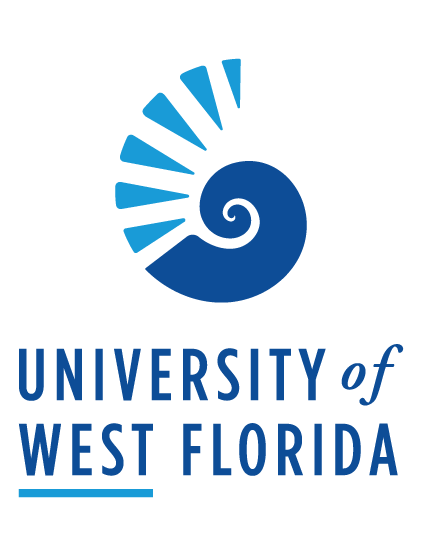 IRB project Proposal information 					RESEARCH OBJECTIVES: Describe the purpose of the research and the research questionsAny anticipated plans for disseminating or sharing resultsWhat are the goals of the study? Where is the study being done? PARTICIPANTS RECRUITMENT: Describe the sources of potential human research participants. Include: Where and how participants will be obtained, selection criteria, number needed, and any targeted characteristics of the participants (inclusion/exclusion criteria, children, minorities, gender, etc.).Indicate how you will identify any participants who are under the age of 18. If emailing to UWF email addresses, obtain the necessary permissions per the UWF Broadcast Distribution Policy. If using private email/mailing/phone lists provide a letter granting you access to the list for your research. Attach a copy of all recruitment materials.CONFIDENTIALITY OF DATA: Explain how data will be secured to safeguard confidentiality. Include:Where will the data be stored?What security measures will be applied? Who will have access to the data and why? Specify your plans for de-identifying the data.  Provide a timetable for destroying the data and method of destruction. (De-identified data must be kept for three years)METHOD AND PROCEDURES: Explain the methods and procedures of your study. Include: Type of experimental design; timeline, length of participant involvement, types of data collected, outcome measurement, and analysis. If you are using participant incentives, please indicate the amount and method of disbursement. RISKS / BENEFITS TO PARTICIPANTS: Describe in detail any immediate or long-range risks (physical, psychological, and/or social) to participants that may arise from the procedures used in the study.Indicate whether these risks are greater than those faced in normal life. If there are no foreseeable risks, state, “there are no foreseeable risks for participating in this research study”.Detail the precautions to taken to minimize these risks. Detail the benefits to society and any individual benefit, if any. INFORMED CONSENT: Describe the manner in which informed consent will be obtained. Attach a copy of the informed consent form. The informed consent must be written at a level that the research participants will understand; avoid jargon and use simple language. If you are requesting waiver of consent, please provide a statement on why your research meets 45 CFR 46.116(c).